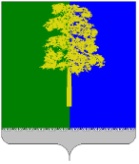 Муниципальное образование Кондинский районХанты-Мансийского автономного округа – ЮгрыАДМИНИСТРАЦИЯ КОНДИНСКОГО РАЙОНАПОСТАНОВЛЕНИЕНа основании постановления администрации Кондинского района                от 19 января 2012 года № 63 «Об утверждении Положения о порядке осуществления функций и полномочий учредителя муниципальных учреждений Кондинского района» администрация Кондинского района постановляет:1. Внести в постановление администрации Кондинского района                    от 09 января 2019 года № 2 «О резерве управленческих кадров для замещения целевых управленческих должностей в муниципальных учреждениях                                 и на муниципальных предприятиях муниципального образования Кондинский район» следующее изменение:Раздел 1 таблицы приложения 1 к постановлению изложить в следующей редакции:«».2. Обнародовать постановление в соответствии с решением Думы Кондинского района от 27 февраля 2017 года № 215 «Об утверждении Порядка опубликования (обнародования) муниципальных правовых актов и другой официальной информации органов местного самоуправления муниципального образования Кондинский район» и разместить на официальном сайте органов местного самоуправления Кондинского района. 3. Постановление вступает в силу после его обнародования.са/Банк документов/Постановления 2024от 10 июня 2024 года№ 611пгт. МеждуреченскийО внесении изменения в постановление администрации Кондинского района                              от 09 января 2019 года № 2 «О резерве управленческих кадров для замещения целевых управленческих должностей в муниципальных учреждениях и на муниципальных предприятиях муниципального образования Кондинский район»1. Учреждения образования1. Учреждения образования1. Учреждения образования1.1.Директор муниципального бюджетного общеобразовательного учреждения средняя общеобразовательная школа 11.2.Директор муниципального казенного общеобразовательного учреждения средняя общеобразовательная школа 141.3.Заведующий муниципальным бюджетным дошкольным образовательным учреждением детский сад 21.4.Заведующий муниципальным казенным дошкольным образовательным учреждением детский сад61.5.Заведующий муниципальным автономным дошкольным образовательным учреждением детский сад комбинированного вида11.6.Заведующий муниципальным автономным дошкольным образовательным учреждением «Центр развития ребёнка - детский сад «Чебурашка»11.7.Директор муниципального бюджетного образовательного учреждения дополнительного образования «Центр дополнительного образования» 11.8.Директор муниципального бюджетного образовательного учреждения дополнительного образования «Кондинский учебный центр» 11.9.Директор муниципального бюджетного учреждения дополнительного образования оздоровительно-образовательный (профильный) центр «Юбилейный»11.10.Директор муниципального казенного учреждения «Центр сопровождения деятельности организаций» 1Исполняющий обязанности главы районаА.И.Уланов